Opdrachten VerbumWerkwoorden Conjunctivus PraesensHerken en vertaalIntroductie:Werkwoorden komen in verschillende modi voor. Dat kunnen zijn: modus indicativus, conjunctivus, imperativus of conjunctivus.Hier gaat het over de vormen van de conjunctivus. Bij elke opdracht staat eerst kort iets over de vorming van de conjunctivus. Het is de bedoeling dat je die vormen telkens eerst in de juiste tijd vertaalt. Eerst staan de opdrachten per stuk. Aan het einde staan ze door elkaar.Opdracht 1	Conjunctivus PraesensWe beginnen bij de conjunctivus van het praesens. De basisregel is:praesensstam + akl  + puEr is een uitzondering op die regel:praesensstama-conjugatie (-a=>-e) +pu vb	audire:	audi-a-s	(dat) jij hoort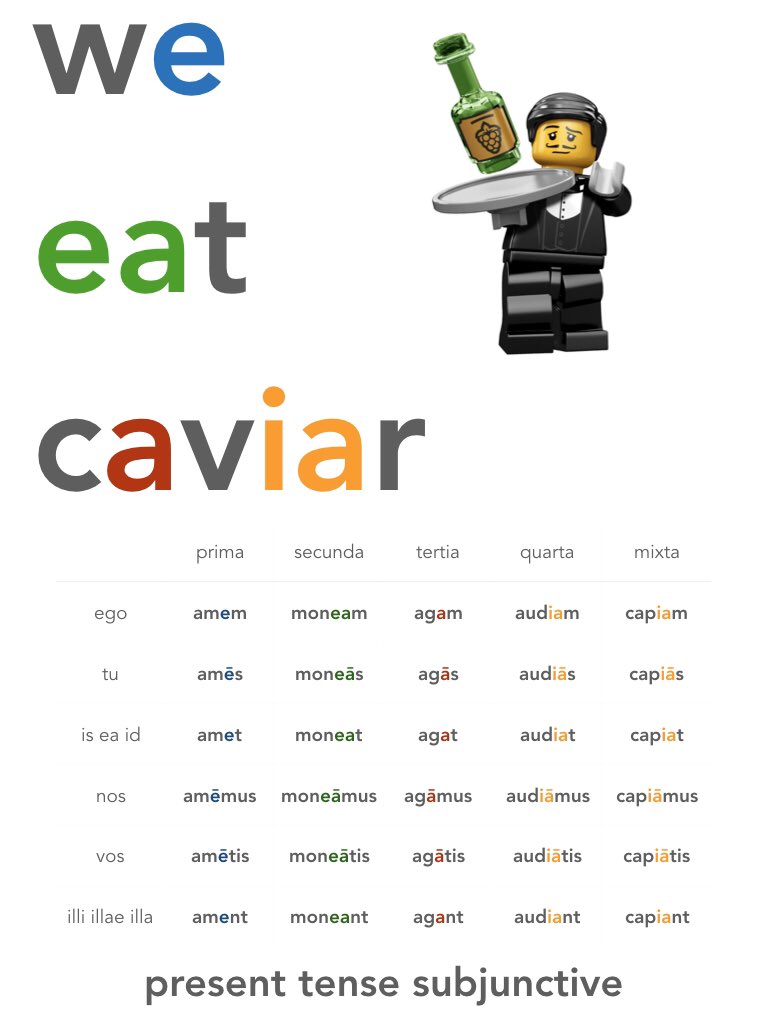 			audi-a-ris	(dat) jij wordt gehoord	vocare		voce-s		(dat) jij roept			voce-ris	(dat) jij wordt geroepenEen ezelsbruggetje om de conjunctivus-praesens mee te onthouden is: We eat caviar. Voor alle stammen is er in verschillende kleuren weergegeven hoe de laatste letter van de stam eruit komt te zien samen met de letter -a, vóór de persoonsuitgang.Opdracht 1: Conjunctivus Praesens van -a stammenOpdracht 2: Conjunctivus Praesens van -ē stammenOpdracht 3: Conjunctivus Praesens van -a of -ē stammenOpdracht 4: Indicativus of Conjunctivus Praesens van van -a of -ē stammenOpdracht 5:Conjunctivus Praesens van medeklinker-, i-stammen en de gemengde groep (facio)Opdracht 1: Conjunctivus Praesens van -a stammenDe regel is dat de letter -a uit de stam verandert in de letter -e. Noteer van de volgende werkwoorden uit de groep van a-stammen de bijbehorende vorm van de conjunctivus praesens op. Vertaal daarna de vorm.Opdracht 1: Conjunctivus Praesens van -a stammenDe regel is dat de letter -a uit de stam verandert in de letter -e. Noteer van de volgende werkwoorden uit de groep van a-stammen de bijbehorende vorm van de conjunctivus praesens op. Vertaal daarna de vorm.Opdracht 1: Conjunctivus Praesens van -a stammenDe regel is dat de letter -a uit de stam verandert in de letter -e. Noteer van de volgende werkwoorden uit de groep van a-stammen de bijbehorende vorm van de conjunctivus praesens op. Vertaal daarna de vorm.Opdracht 1: Conjunctivus Praesens van -a stammenDe regel is dat de letter -a uit de stam verandert in de letter -e. Noteer van de volgende werkwoorden uit de groep van a-stammen de bijbehorende vorm van de conjunctivus praesens op. Vertaal daarna de vorm.Opdracht 1: Conjunctivus Praesens van -a stammenDe regel is dat de letter -a uit de stam verandert in de letter -e. Noteer van de volgende werkwoorden uit de groep van a-stammen de bijbehorende vorm van de conjunctivus praesens op. Vertaal daarna de vorm.breekstreep indicativusconjunctivuspraesensvertalingbvvocatvoca-tvocet(dat) hij roeptaamamusama-musamemus(dat) wij beminnenbstantsta-ntcnegasnega-sdcogitocogit(a)-ocogitemeexspectatisfiudicatglaudanthoptasOpdracht 2: Conjunctivus Praesens van ē-stammenDe regel is dat alle stammen als kenmerkletter een -a- krijgen.Noteer van de volgende werkwoorden uit de groep van ē -stammen de bijbehorende vorm van de conjunctivus praesens. Vertaal daarna de vorm.Opdracht 2: Conjunctivus Praesens van ē-stammenDe regel is dat alle stammen als kenmerkletter een -a- krijgen.Noteer van de volgende werkwoorden uit de groep van ē -stammen de bijbehorende vorm van de conjunctivus praesens. Vertaal daarna de vorm.Opdracht 2: Conjunctivus Praesens van ē-stammenDe regel is dat alle stammen als kenmerkletter een -a- krijgen.Noteer van de volgende werkwoorden uit de groep van ē -stammen de bijbehorende vorm van de conjunctivus praesens. Vertaal daarna de vorm.Opdracht 2: Conjunctivus Praesens van ē-stammenDe regel is dat alle stammen als kenmerkletter een -a- krijgen.Noteer van de volgende werkwoorden uit de groep van ē -stammen de bijbehorende vorm van de conjunctivus praesens. Vertaal daarna de vorm.Opdracht 2: Conjunctivus Praesens van ē-stammenDe regel is dat alle stammen als kenmerkletter een -a- krijgen.Noteer van de volgende werkwoorden uit de groep van ē -stammen de bijbehorende vorm van de conjunctivus praesens. Vertaal daarna de vorm.breekstreep indicativusconjunctivuspraesensvertalingbvhabethabe-thabeat(dat) hij heeftaiubentiube-ntiubeant(dat) zij bevelenbdebetdebe-tdebeatctenesdtimeoedoletisfparemusOpdracht 3:  Conjunctivus Praesens van -a of ē-stammenBij de volgende werkwoorden is het belangrijk om eerst te kijken of je te maken hebt met een werkwoord uit de a-stammen of een werkwoord uit de ē-stammen. Dat heeft immers consequenties voor de vertaling. Het zijn wel allemaal conjunctivusvormen.Opdracht 3:  Conjunctivus Praesens van -a of ē-stammenBij de volgende werkwoorden is het belangrijk om eerst te kijken of je te maken hebt met een werkwoord uit de a-stammen of een werkwoord uit de ē-stammen. Dat heeft immers consequenties voor de vertaling. Het zijn wel allemaal conjunctivusvormen.Opdracht 3:  Conjunctivus Praesens van -a of ē-stammenBij de volgende werkwoorden is het belangrijk om eerst te kijken of je te maken hebt met een werkwoord uit de a-stammen of een werkwoord uit de ē-stammen. Dat heeft immers consequenties voor de vertaling. Het zijn wel allemaal conjunctivusvormen.Opdracht 3:  Conjunctivus Praesens van -a of ē-stammenBij de volgende werkwoorden is het belangrijk om eerst te kijken of je te maken hebt met een werkwoord uit de a-stammen of een werkwoord uit de ē-stammen. Dat heeft immers consequenties voor de vertaling. Het zijn wel allemaal conjunctivusvormen.Opdracht 3:  Conjunctivus Praesens van -a of ē-stammenBij de volgende werkwoorden is het belangrijk om eerst te kijken of je te maken hebt met een werkwoord uit de a-stammen of een werkwoord uit de ē-stammen. Dat heeft immers consequenties voor de vertaling. Het zijn wel allemaal conjunctivusvormen.Opdracht 3:  Conjunctivus Praesens van -a of ē-stammenBij de volgende werkwoorden is het belangrijk om eerst te kijken of je te maken hebt met een werkwoord uit de a-stammen of een werkwoord uit de ē-stammen. Dat heeft immers consequenties voor de vertaling. Het zijn wel allemaal conjunctivusvormen.vormbreekstreepa-stamē-stamvormvertalingbvhabethabe-tē-stam3e Sinhij heefthabeathabe-a-tē-stam3e Sin(dat) hij heeftvocetvoce-ta-stam3e Sinaputetispute-tisa-stam2e Plu(dat) jullie denkenbvideantvide-a-ntē-stamcdebeasdebe-a-sē-stamddesevoces!! van voxfsoleam!! van soleagteneatishaudeasiamesjstentOpdracht 4: Indicativus of Conjunctivus Praesens Een stapje ingewikkelder is het wanneer je moet gaan beslissen of een vorm misschien indicativus is of conjunctivusOpdracht 4: Indicativus of Conjunctivus Praesens Een stapje ingewikkelder is het wanneer je moet gaan beslissen of een vorm misschien indicativus is of conjunctivusOpdracht 4: Indicativus of Conjunctivus Praesens Een stapje ingewikkelder is het wanneer je moet gaan beslissen of een vorm misschien indicativus is of conjunctivusOpdracht 4: Indicativus of Conjunctivus Praesens Een stapje ingewikkelder is het wanneer je moet gaan beslissen of een vorm misschien indicativus is of conjunctivusOpdracht 4: Indicativus of Conjunctivus Praesens Een stapje ingewikkelder is het wanneer je moet gaan beslissen of een vorm misschien indicativus is of conjunctivusOpdracht 4: Indicativus of Conjunctivus Praesens Een stapje ingewikkelder is het wanneer je moet gaan beslissen of een vorm misschien indicativus is of conjunctivusvormbreekstreepa-stamē-stamindicativusconjunctivusvertalingbvhabethabe-tē-stamindicativushij heefthabeathabe-a-tē-stamconjunctivus(dat) hij heeftvocetvoce-ta-stamconjunctivusaputesbamamuscstesdiubesenegetisfservo!! servusgvideanthputasidentjtimeatOpdracht 5: Conjunctivus Praesens van medeklinkerstammen en i-stammenBij de medeklinkerstammen is er geen bindvocaal meer nodig voor de uitspraak. Tussen de stam en de uitgang staat de kenmerkletter -a-. Bij de i-stammen staat de -a- overal achter de i, dus ook bij de 3e Plu. (Ind: audiunt; Conj: audiant). Woorden uit de facio-groep gedragen zich hier als i-stam.Let op: bij de 1e Sin van de Conjunctivus Praesens is de vorm ook gelijk aan het Futurum Simplex!Opdracht 5: Conjunctivus Praesens van medeklinkerstammen en i-stammenBij de medeklinkerstammen is er geen bindvocaal meer nodig voor de uitspraak. Tussen de stam en de uitgang staat de kenmerkletter -a-. Bij de i-stammen staat de -a- overal achter de i, dus ook bij de 3e Plu. (Ind: audiunt; Conj: audiant). Woorden uit de facio-groep gedragen zich hier als i-stam.Let op: bij de 1e Sin van de Conjunctivus Praesens is de vorm ook gelijk aan het Futurum Simplex!Opdracht 5: Conjunctivus Praesens van medeklinkerstammen en i-stammenBij de medeklinkerstammen is er geen bindvocaal meer nodig voor de uitspraak. Tussen de stam en de uitgang staat de kenmerkletter -a-. Bij de i-stammen staat de -a- overal achter de i, dus ook bij de 3e Plu. (Ind: audiunt; Conj: audiant). Woorden uit de facio-groep gedragen zich hier als i-stam.Let op: bij de 1e Sin van de Conjunctivus Praesens is de vorm ook gelijk aan het Futurum Simplex!Opdracht 5: Conjunctivus Praesens van medeklinkerstammen en i-stammenBij de medeklinkerstammen is er geen bindvocaal meer nodig voor de uitspraak. Tussen de stam en de uitgang staat de kenmerkletter -a-. Bij de i-stammen staat de -a- overal achter de i, dus ook bij de 3e Plu. (Ind: audiunt; Conj: audiant). Woorden uit de facio-groep gedragen zich hier als i-stam.Let op: bij de 1e Sin van de Conjunctivus Praesens is de vorm ook gelijk aan het Futurum Simplex!Opdracht 5: Conjunctivus Praesens van medeklinkerstammen en i-stammenBij de medeklinkerstammen is er geen bindvocaal meer nodig voor de uitspraak. Tussen de stam en de uitgang staat de kenmerkletter -a-. Bij de i-stammen staat de -a- overal achter de i, dus ook bij de 3e Plu. (Ind: audiunt; Conj: audiant). Woorden uit de facio-groep gedragen zich hier als i-stam.Let op: bij de 1e Sin van de Conjunctivus Praesens is de vorm ook gelijk aan het Futurum Simplex!vormbreekstreepmk-stami-stamcapiovertalingbvaudiasaudi-a-si-stamamittamusmitt-a-musmk-stambveniatisveni-a-tisi-stamcveniamdcapiatisecredamusfsciasgsentiatishfiniamiagatisjmittat